LIBRARY LESSON PLANSDATE: October 8-12, 2018TEACHER: J. DensfordGRADE LEVELS: (circle one)K/1,  2/3,  4/5TOPIC:Fiction or Nonfiction STANDARDS:CCSS.ELA-LITERACY.RL.K.5
Recognize common types of texts (e.g., storybooks, poems).CCSS.ELA-LITERACY.RL.1.5
Explain major differences between books that tell stories and books that give information, drawing on a wide reading of a range of text types.BOOK READ ALOUD:Froggy’s Baby SisterFroggy Gets a Doggy-Jonathan LondonITEMS NEEDED FOR LESSON:Students will use a t-chart to sort book covers into fiction or nonfiction categories. 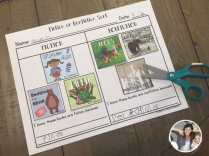 LESSON LAYOUT:After read aloud, we will review what we know about fiction and nonfiction. (photos vs. drawings, pretend vs. real, story has order vs. book filled with facts)  Then students will cut and paste book covers on to a t chart.LIBRARY LESSON PLANSDATE: October 8-12, 2018TEACHER: J. DensfordGRADE LEVELS: (circle one)K/1,  2/3,  4/5TOPIC:Introduce 2 sections of the library:Everybody (picture books)Jr. Fiction (chapter books)STANDARDS:Real World Skills:  Students will understand that Everybody and Jr. Fiction books are both fictional.  They will also learn that both types are arranged alphabetically with the first 3 letters of the author’s name.BOOK READ ALOUD:Chester’s Way-Kevin HenkesITEMS NEEDED FOR LESSON: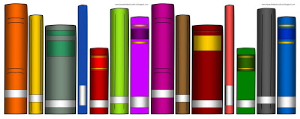 Students will put library books in order using spine labels.  Book templates located at http://deceptivelyeducational.blogspot.com/2012/02/lets-play-library-alphabetizing.htmlTeacher will make 1 set for each pair of students to manipulate.LESSON LAYOUT:After read aloud, students will be given 2 stacks of book spines.  As a small group, students will be ask to divide Everybody books from Jr. Fiction.  Then they will be ask to put each section in ABC order.  Last, students will be ask to put 3 short rows in ABC order using what they learned.LIBRARY LESSON PLANSDATE: October 8-12, 2018TEACHER: J. DensfordGRADE LEVELS: (circle one)K/1,  2/3,  4/5TOPIC:Introduce 3 sections of the library:Biographies (92, B, or 920)Nonfiction (numbers)Reference (never checked out)STANDARDS:Real World Skills:Students will review that there are 3 sections of nonfiction books in most libraries.  They will learn that Biographies all have a 92 or “B” on the spine. The 3 letters of the famous person’s last name is listed on all biographies after the 92 or “B”. The Reference section is all nonfiction and NOT allowed to be checked out.  Nonfiction section is filled with factual books organized in 10 groups by Melville Dewey, thus called the Dewey Decimal System.BOOK READ ALOUD:The Wall-Eve Bunting(Vietnam War, Vietnam Wall Memorial)ITEMS NEEDED FOR LESSON:One page article on the Vietnam War Memorial and 5 comprehension questions to answer after.  LESSON LAYOUT:After read aloud, we will look at the 3 nonfiction sections of the library.  When students are checking out, they will read the article and answer comprehension questions about the memorial.  After, they will flip their worksheet over and group a list of books into biographies, reference, and nonfiction.